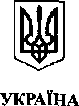 Надорожнянський навчально-виховний комплекс(загальноосвітня школа І-ІІ ступенів - дошкільний навчальний заклад)Тлумацької міської радиоб’єднаної територіальної громадиТлумацького районуІвано-Франківської областіВулиця Гостинець, 37, село Надорожна, Тлумацький район, Івано-Франківська область, 78016 , тел. 6-62-32,  e-mail : nadorozna-nvk@i.ua ,                                                                                               Код ЄДРПОУ 23800223«  05»  червня  2020 р.                                                                                                 № 1                                                          Наказ (руху учнів,вихованців)На підставі рішення педагогічної ради (Протокол № 8 від 28 травня 2020 року), Інструкції про перевід  та випуск учнів НАКАЗУЮ:1.1 Перевести учнів 1 класу у 2 клас:Гринішака ОстапаКруховську ДаринуЛапихрущ МаріюМітітелу АнастасіюОнушканця МатвіяОлексина АндріяПрибулу СоломіюРозумовича МатвіяРоманюк ДаринуРоманюка ОлексіяСавку СофіюШтиглян Анну1.2  Перевести учнів 2 класу у 3 класДоміну НазаріяКавецького МихайлаЛуціва АндріяРоманюка ДмитраОстрижнюка БогданаСкрипника Вадима1.3. Учнів 3 класу у 4 класБабій РоксолануГладир СоломіюГринішака ОлегаДанилюк СофіюКруховську АнастасіюКурдибановську ТетянуМельник АнтонінуОстрижнюка ЮріяРоманюка Максима Самборську Христину     1.4. Учнів 4 класу у 5 класАнтошків ВеронікуБарчук АнастасіюДунду ВолодимираЄвчука АндріяЛуцан ХристинуМихайленка ДенисаОстапишина ВолодимираРоговика ОлександраРиделя Арсенія Романюк Аліну Романюка Владислава Сигидина Максима Якубовського ВасиляДиректор НВК :                      Пронюк О.Я.Надорожнянський навчально-виховний комплекс(загальноосвітня школа І-ІІ ступенів - дошкільний навчальний заклад)Тлумацької міської радиоб’єднаної територіальної громадиТлумацького районуІвано-Франківської областіВулиця Гостинець, 37, село Надорожна, Тлумацький район, Івано-Франківська область, 78016 , тел. 6-62-32,  e-mail : nadorozna-nvk@i.ua ,                                                                                               Код ЄДРПОУ 23800223«  12»  червня  2020 р.                                                                                                 № 2                                                          Наказ (руху учнів,вихованців)На підставі рішення педагогічної ради (Протокол № 9 від 12 червня 2020 року), Інструкції про перевід  та випуск учнів НАКАЗУЮ:1.Перевести у наступні класи учнів61.1 Учнів 5 класу у 6 класКоваль ВікторіюМихайленко АнастасіюМулярчук СофіюОстрижнюка АндріяПеріжка СтаніславаЯрославську Юлію1.2 Учнів 6 класу у 7 класГринишина ВладиславаКриницьку ДаринуКритович ОльгуЛату ВладиславаСмульського Антона1.3. Учнів  7 класу  у 8 класВітюк ЛесюЄлькова ЄвгеніяІвасюк ОльгуКарпів ЮліюКлибуся АндріяКритович ЯнуКруховського ВолодимираЛуціва ВолодимираЛуців ДіануМазярчука ЮріяМихайленка АдамаМихайлишина РостиславаОстапишина НазаріяРоманюк Лесю1.4. Учнів 8 класу у 9 класБабія АрсенаДомбровську ГалинуДунду НадіюЛапихруща ЮріяМихайленко ВасилинуРоговик ВікторіюСамборську ВікторіюСлободяна МихайлаШенішевську МартуЮзвака Руслана2.Випустиьти зі школи учнів 9 класуКретовича ДенисаКруховского РоманаОнушканця владиславаСамбірського ЛюбомираСекрету ВолодимираДиректор НВК: Пронюк О.Я.